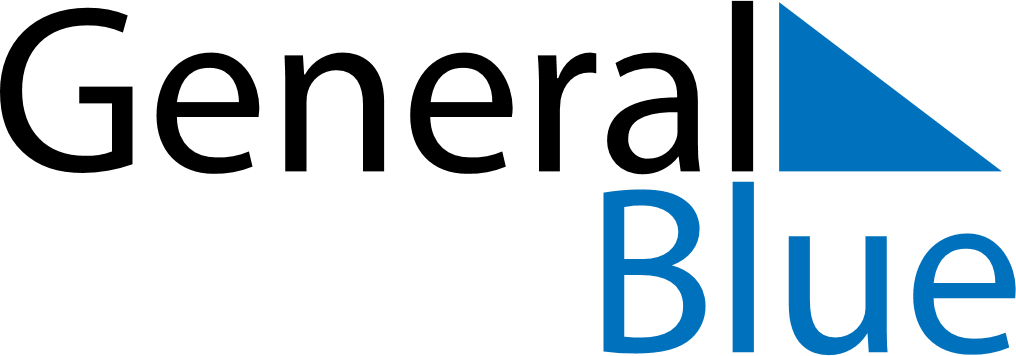 January 2024January 2024January 2024January 2024January 2024January 2024Vaerska, Vorumaa, EstoniaVaerska, Vorumaa, EstoniaVaerska, Vorumaa, EstoniaVaerska, Vorumaa, EstoniaVaerska, Vorumaa, EstoniaVaerska, Vorumaa, EstoniaSunday Monday Tuesday Wednesday Thursday Friday Saturday 1 2 3 4 5 6 Sunrise: 8:54 AM Sunset: 3:30 PM Daylight: 6 hours and 35 minutes. Sunrise: 8:54 AM Sunset: 3:31 PM Daylight: 6 hours and 37 minutes. Sunrise: 8:54 AM Sunset: 3:32 PM Daylight: 6 hours and 38 minutes. Sunrise: 8:53 AM Sunset: 3:34 PM Daylight: 6 hours and 40 minutes. Sunrise: 8:53 AM Sunset: 3:35 PM Daylight: 6 hours and 42 minutes. Sunrise: 8:52 AM Sunset: 3:37 PM Daylight: 6 hours and 44 minutes. 7 8 9 10 11 12 13 Sunrise: 8:51 AM Sunset: 3:38 PM Daylight: 6 hours and 47 minutes. Sunrise: 8:50 AM Sunset: 3:40 PM Daylight: 6 hours and 49 minutes. Sunrise: 8:50 AM Sunset: 3:42 PM Daylight: 6 hours and 52 minutes. Sunrise: 8:49 AM Sunset: 3:43 PM Daylight: 6 hours and 54 minutes. Sunrise: 8:48 AM Sunset: 3:45 PM Daylight: 6 hours and 57 minutes. Sunrise: 8:47 AM Sunset: 3:47 PM Daylight: 7 hours and 0 minutes. Sunrise: 8:46 AM Sunset: 3:49 PM Daylight: 7 hours and 3 minutes. 14 15 16 17 18 19 20 Sunrise: 8:44 AM Sunset: 3:51 PM Daylight: 7 hours and 6 minutes. Sunrise: 8:43 AM Sunset: 3:53 PM Daylight: 7 hours and 9 minutes. Sunrise: 8:42 AM Sunset: 3:55 PM Daylight: 7 hours and 12 minutes. Sunrise: 8:41 AM Sunset: 3:57 PM Daylight: 7 hours and 16 minutes. Sunrise: 8:39 AM Sunset: 3:59 PM Daylight: 7 hours and 19 minutes. Sunrise: 8:38 AM Sunset: 4:01 PM Daylight: 7 hours and 23 minutes. Sunrise: 8:36 AM Sunset: 4:03 PM Daylight: 7 hours and 26 minutes. 21 22 23 24 25 26 27 Sunrise: 8:35 AM Sunset: 4:05 PM Daylight: 7 hours and 30 minutes. Sunrise: 8:33 AM Sunset: 4:08 PM Daylight: 7 hours and 34 minutes. Sunrise: 8:31 AM Sunset: 4:10 PM Daylight: 7 hours and 38 minutes. Sunrise: 8:30 AM Sunset: 4:12 PM Daylight: 7 hours and 42 minutes. Sunrise: 8:28 AM Sunset: 4:14 PM Daylight: 7 hours and 46 minutes. Sunrise: 8:26 AM Sunset: 4:17 PM Daylight: 7 hours and 50 minutes. Sunrise: 8:24 AM Sunset: 4:19 PM Daylight: 7 hours and 54 minutes. 28 29 30 31 Sunrise: 8:22 AM Sunset: 4:21 PM Daylight: 7 hours and 58 minutes. Sunrise: 8:20 AM Sunset: 4:23 PM Daylight: 8 hours and 3 minutes. Sunrise: 8:18 AM Sunset: 4:26 PM Daylight: 8 hours and 7 minutes. Sunrise: 8:16 AM Sunset: 4:28 PM Daylight: 8 hours and 11 minutes. 